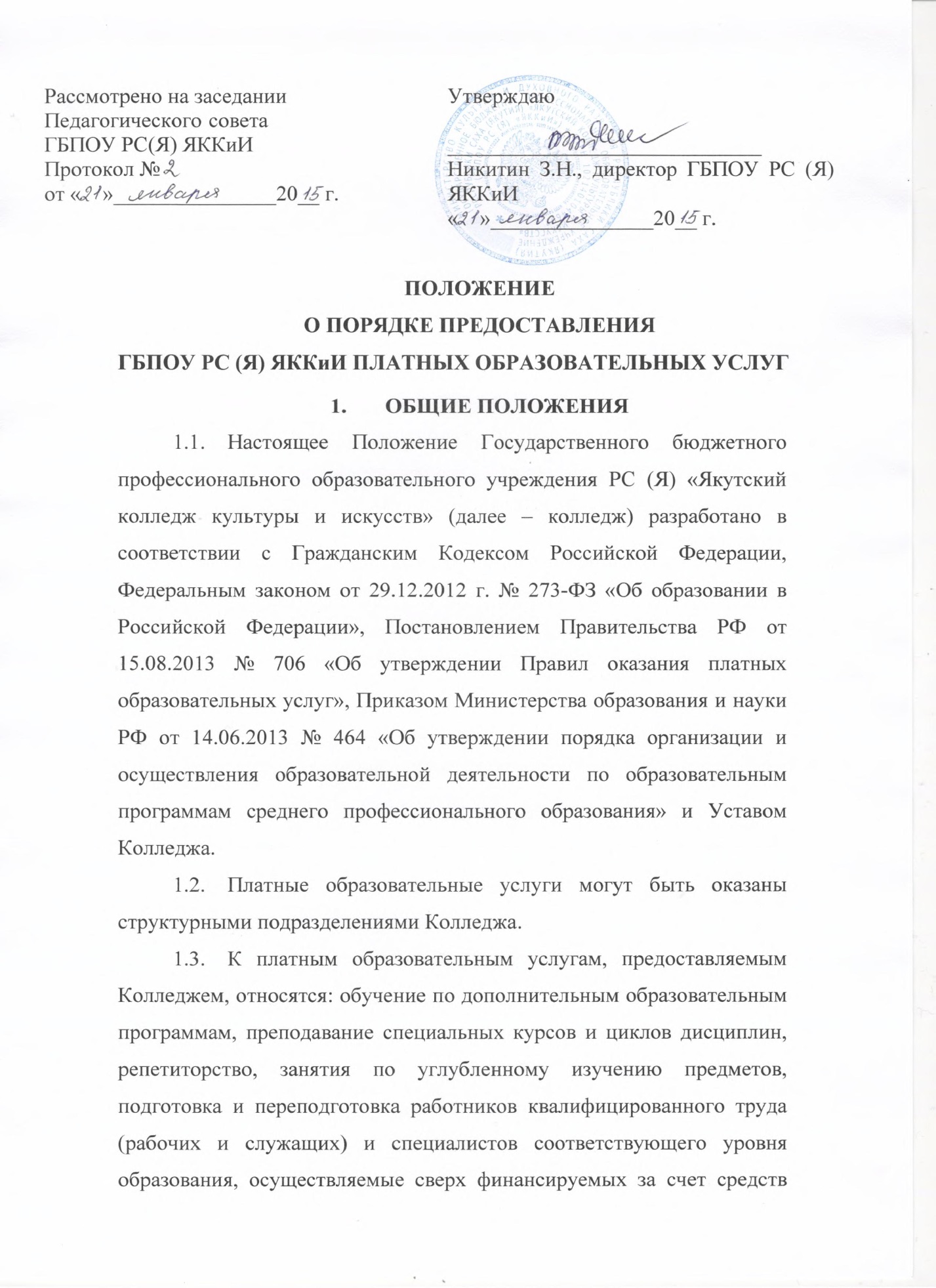 соответствующих бюджетов заданий (контрольных цифр) по приему обучающихся и другие услуги.Платные образовательные услуги оказываются на одинаковых при оказании однородных услуг условиях. В основе организации платной образовательной деятельности лежат принципы сохранения и развития профессиональной, творческой и материальной базы Колледжа, экономической целесообразности и эффективности, а также учета профессиональных и социальных факторов при определении принципов формирования контингента учащихся Колледжа и ценообразования. ОСНОВНЫЕ НАПРАВЛЕНИЯ ДЕЯТЕЛЬНОСТИКолледж в соответствии с Уставом и согласно имеющейся лицензии реализует следующие образовательные программы в области культуры и  искусства и предоставляет следующие платные образовательные услуги:Обучение по основным образовательным программам среднего профессионального образования в соответствии с федеральными государственными образовательными стандартами, действующей лицензией и аккредитацией сверх финансируемых за счет средств Министерства культуры и духовного развития Республики Саха (Якутия) заданий по приему обучающихся;Обучение по программам дополнительного образования;Обучение по программам дополнительного профессионального образования. КАТЕГОРИИ ОБУЧАЮЩИХСЯВ соответствии с Устава Колледжа участники образовательного процесса подразделяются на следующие категории: студенты – лица, обучающиеся по программам среднего профессионального образования;слушатели – лица, обучающиеся по программам дополнительного профессионального образования, в том числе в структурных подразделениях повышения квалификации и переподготовки специалистов;учащиеся – лица, обучающиеся по программам дополнительного образования.Органы, осуществляющие управление в сфере образования, и колледж совместно с органами социальной защиты населения и органами здравоохранения обеспечивают получение инвалидами общедоступного и бесплатного среднего профессионального образования на основании статьи 19 Федерального закона «О социальной защите инвалидов в Российской Федерации».РЕАЛИЗАЦИЯ ПРОГРАММ СРЕДНЕГО ПРОФЕССИОНАЛЬНОГО ОБРАЗОВАНИЯЗачисление студентов, обучающихся на платной основе, происходит на конкурсной основе по результатам вступительных испытаний, после заключения ими соответствующего договора и оформляется приказом директора.Студент, обучавшийся на платной основе (далее – ОПО) и выполнивший все требования учебного плана, допускается к итоговой аттестации на общих основаниях. По результатам итоговой аттестации обучающимся выдается документ государственного образца об уровне образования и (или) квалификации.Студентам Колледжа выдается студенческий билет и зачётная книжка.Студенты ОПО имеют право: посещать все аудиторные занятия и проходить промежуточную и итоговую аттестации, предусмотренные условиями договора и учебным планом выбранной специальности;по согласованию с учебной частью и методическими комиссиями Колледжа реализовывать образовательные программы в ускоренные и сокращенные сроки, с применением частичного дистанционного обучения, сдавать отдельные дисциплины учебного плана в форме экстерната;пользоваться учебно-образовательной и социально-бытовой инфраструктурой Колледжа в соответствии с локальными актами Колледжа;инициировать пересмотр условий договора в части увеличения или уменьшения объема предоставляемых услуг;писать заявления, подлежащие обязательному рассмотрению администрацией Колледжа, о распределении их в класс или группу определенного преподавателя;писать мотивированные заявления о предоставлении им краткосрочного (сроком до года) академического отпуска по уважительным причинам с временной приостановкой платежей по договору;писать заявления, подлежащие обязательному рассмотрению администрацией Колледжа, о заключении договора социального найма жилого помещения в общежитии Колледжа (при наличии свободных мест);пользоваться библиотекой и фонотекой Колледжа на общих основаниях. Студенты ОПО обязаны:соблюдать Устав и иные локальные акты Колледжа на общих основаниях;принимать участие в концертно-творческих и иных культурно-массовых мероприятиях Колледжа на общих основаниях; соблюдать условия договора об оказании образовательных услуг;своевременно оплачивать образовательные услуги в соответствии с условиями договора об оказании образовательных услуг.Дополнительным основанием для отчисления студентов, обучающихся на платной основе является нарушение условий договора об оказании образовательных услуг.РЕАЛИЗАЦИЯ ПРОГРАММ ДОПОЛНИТЕЛЬНОГО ПРОФЕССИОНАЛЬНОГО ОБРАЗОВАНИЯСодержание дополнительной профессиональной программы определяется образовательной программой, разработанной и утвержденной Колледжем с учетом потребностей лица, организации, по инициативе которых осуществляется дополнительное профессиональное образование.На базе Колледжа реализуются следующие программы дополнительного профессионального образования: Для студентов и слушателей Колледжа: обучение по основным и дополнительным образовательным программам, обучение по программам специальной профессиональной подготовки;преподавание специальных курсов и циклов дисциплин, занятия с обучающимися углубленным изучением предметов, подготовка к поступлению в учебное заведение;иные программы, не предусмотренные федеральными государственными образовательными стандартами.5.1.2. Для слушателей курсов повышения квалификации:программа повышения квалификации;профессиональная переподготовка;семинары, тренинги, мастер-классы и т.п. Слушатели и студенты, успешно освоившие соответствующую программу дополнительного профессионального образования, проходят итоговую аттестацию и получают соответствующий документ об образовании и (или) квалификации с указанием дисциплин, их объема в часах и итоговых результатов.Зачисление лиц в слушатели Колледжа для получения дополнительного профессионального образования осуществляется после заключения соответствующего договора и на основании приказа директора.Правовое положение слушателей в отношении получения образовательных услуг соответствует статусу студента Колледжа соответствующей формы обучения. РЕАЛИЗАЦИЯ ИНЫХ ОБРАЗОВАТЕЛЬНЫХ И КОНСУЛЬТАЦИОННЫХ УСЛУГВ соответствии с Уставом в Колледже осуществляются следующие не подлежащие лицензированию услуги: информационно-методическое обеспечение системы художественного образования (консультирование преподавателей в области образования, редактирование и рецензирование образовательных программ, методических работ);реализация учебно-методической литературы, выпуск аудио- и видеопрограмм, оказание экспертных, информационно-консультационных, методических услуг. ОРГАНИЗАЦИОННАЯ СТРУКТУРАФункции управления платными образовательными услугами осуществляет директор, делегирующий экономические вопросы организации платных услуг заместителю главного бухгалтера по экономическим вопросам, организационно-методические вопросы – руководителям соответствующих структурных подразделений Колледжа.К компетенции экономиста Колледжа относится:формирование необходимой договорно-правовой базы; вопросы стоимости, ценообразования и порядка расчетов с заказчиками;внесение предложений по изменению стоимости предоставляемых услуг.Экономист несет ответственность за:соблюдение действующего законодательства РФ, Устава Колледжа, настоящего Положения, условий договоров, локальных актов Колледжа;соблюдение финансовой дисциплины; получение планируемого финансового результата;координацию деятельности экономической службы с иными структурными подразделениями Колледжа.Экономист согласовывает свою деятельность с иными руководителями (заместителями директора Колледжа, главным бухгалтером и иными руководителями структурных подразделений Колледжа) в части, относящейся к предметам общего ведения.В целях обеспечения эффективного управления в Колледже функционируют структурные подразделения, в ведении которых находится реализация: основных и дополнительных профессиональных программ,программ дополнительного образования,программ курсов повышения квалификации. Структурные подразделения, в ведении которых находится реализация платных образовательных услуг, несут ответственность за: подбор и расстановку педагогических кадров;ведение всей необходимой организационной и учебно-методической документации;разработку и согласование всех форм индивидуальной организационной и учебной документации, регламентирующей содержание, график и формы обучения;эффективное использование кадров. ОСНОВЫ ЦЕНООБРАЗОВАНИЯ И ПОРЯДКА РАСЧЕТОВДля целей обеспечения одинаковых при оказании однородных услуг условий расчетная стоимость предоставляемых образовательных услуг формируется на общих принципах и исходя из следующих показателей: объем образовательной программы в часах, подлежащих оплате; ставка оплаты педагогического /концертмейстерского часа (в том числе, с учетом надбавок и доплат), определяемая условиями трудовых договоров (дополнительных соглашений) с педагогическими работниками;дополнительная заработная плата – от 30% до 50% стоимости оплаты труда педагогического персонала в соответствии с решением Совета колледжа и приказом директора колледжа;резерв отпускных соответственно фонду оплаты труда – согласно действующему законодательству РФ;страховые взносы – согласно действующему законодательству РФ;прочие расходы колледжа (коммунальные услуги, услуги по содержанию имущества, прочие услуги и т.д.) – в соответствии с решениями Совета Колледжа приказами директора, но не менее 30% общей стоимости услуг. Основанием для определения стоимости образовательных услуг для обучающихся всех категорий являются расчеты стоимости учебных планов, произведенные исходя из количества учебных часов и стоимости часа образовательных услуг. Стоимость образовательных услуг, предоставляемых студентам Колледжа в соответствии с учебным планом, распределяется в равных частях на весь период обучения помесячно, при этом учебный год считается равным десяти месяцам и длится с сентября по июнь включительно. Наличие зимних каникул и / или праздников не влияет на размер оплаты в данном календарном периоде. Стоимость образовательных услуг, предоставляемых слушателям и учащимся Колледжа в соответствии с учебным планом может при необходимости корректироваться ежемесячно на основании приказа директора колледжа.Для студентов Колледжа, слушателей, обучающихся по основным профессиональным образовательным программам и обучающихся по программам дополнительной профессиональной подготовки, устанавливаются следующие нормативные сроки платежей:оплата за первый семестр учебного года – до 10 сентября;оплата за второй семестр учебного года – до 10 февраля. Датой оплаты считается дата зачисления средств на счет Колледжа или поступления в кассу Колледжа.Если в силу уважительных и независящих от сторон обстоятельств услуги в данном календарном периоде не были выполнены полностью или частично, Колледж производит соответствующий перерасчет на основании письменного заявления обучающегося. ОПЛАТА ТРУДА ПЕДАГОГИЧЕСКИХ РАБОТНИКОВПедагогические работники осуществляют свою трудовую деятельность на условиях трудового договора, а именно: на условиях внутреннего совместительства (для основных работников Колледжа),на условиях внешнего совместительства, на условиях срочного трудового договора, заключаемого на срок обучения студентов, слушателей или учащихся в классе или группе данного педагогического работника, но не более 10 месяцев.Оплата учебной нагрузки педагогических работников, реализующих основные и дополнительные программы среднего профессионального образования, происходит на основании тарификации, утверждаемой на учебный год в соответствии с Положением об оплате труда Колледжа. Оплата учебной нагрузки преподавателей и концертмейстеров в части, относящейся к реализации программ дополнительного образования, а также – дополнительного профессионального образования, происходит на основании сведений о фактической отработке часов, утверждаемой приказом директора ежемесячно.Колледж в соответствии с действующим законодательством РФ  производит все налоговые начисления и выплаты со всех видов заработной платы. 